Decizia grupului de lucru privind evaluarea ofertelorPrin prezentă  Vă informăm, că în urma evaluării ofertelor depuse:UN-G 01/2023 ”Gazificarea satului Agronomovca, r-nul Ungheni”UN-G 02/2023 ” Gazificarea satului Măcărești, r-nul Ungheni”UN-G 03/2023 ” Gazificarea satului Șicovăț, r-nul Ungheni”UN-G 04/2023 ” Gazificarea satului Frăsinești, r-nul Ungheni”UN-G 05/2023 ” Gazificarea satului Petrești, r-nul Ungheni”UN-G 06/2023 ” Gazificarea satului Dereneu, r-nul Ungheni”UN-G 07/2023 ” Reconstrucția PRG cu RDNK-50 din mun. Ungheni, str. Plămădeală 17, str. Dănuțeni 36, str. M. Cibotaru 97, str. Decebal 274, str. Națională 33A”UN-G 08/2023 ” Gazoduct de presiune medie subteran str. Alexandru cel Bun, or. Nisporeni (inelare)”nici unul din ofertanți nu a întrunit condițiile de calificare prevăzute în documentația de atribuție.       Astfel procedura de achiziții va fi petrecută repetat.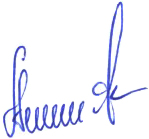 Cu respect, Președintele grupului de lucru                                            Alexandru NEGURA   SRL ”Ungheni-Gaz”                                                     